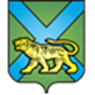 ТЕРРИТОРИАЛЬНАЯ ИЗБИРАТЕЛЬНАЯ КОМИССИЯ
ГОРОДА ДАЛЬНЕГОРСКАРЕШЕНИЕ25 июня 2021 г.                         г. Дальнегорск                                        № 54 /9Об  удостоверении  члена избирательной комиссии с правом совещательного голоса, выдаваемом в период проведения дополнительных  выборов депутатов Думы Дальнегорского городского округа по одномандатным избирательным округам № 1, № 2, № 14,назначенных на 22 августа 2021 года В соответствии с пунктом 21 статьи 32 Избирательного кодекса Приморского края, территориальная избирательная комиссия города ДальнегорскаРЕШИЛА:Утвердить  форму  и описание удостоверения члена территориальной избирательной комиссии с правом совещательного голоса, члена участковой избирательной комиссии с правом совещательного голоса, назначенного кандидатом (зарегистрированным кандидатом), выдаваемого в период проведения дополнительных выборов депутатов Думы Дальнегорского городского округа по одномандатным избирательным округам № 1, № 2, № 14,  назначенных на 22 августа 2021 года  (прилагается).Разместить настоящее решение на официальном сайте Дальнегорского городского округа в разделе «Территориальная избирательная комиссия» в информационно-телекоммуниционной сети «Интернет» Направить настоящее решение в Избирательную комиссию Приморского края для размещения на официальном сайте в информационно-телекоммуникационной сети «Интернет».Председатель комиссии                                                              С.Г. КузьмиченкоСекретарь комиссии                                                                      О.Д. ДеремешкоФорма удостоверениячлена территориальной избирательной комиссии с правом совещательного голоса, члена участковой избирательной комиссии с правом совещательного голоса, назначенного кандидатом (зарегистрированным кандидатом) на дополнительных выборах депутатов Думы Дальнегорского городского округа по одномандатным избирательным округам № 1, № 2, № 14, назначенных на 22 августа 2021 года.Удостоверение члена территориальной избирательной комиссии городаДальнегорска с правом совещательного голоса, члена участковой избирательной комиссии с правом совещательного голоса, назначенного кандидатом (зарегистрированным кандидатом) – документ, удостоверяющий статус предъявителя. Удостоверение изготавливается на бланке размером 80 х 120 мм. В удостоверении указываются дата выборов, фамилия, имя, отчество члена территориальной избирательной комиссии города Дальнегорска с правом совещательного голоса, члена участковой избирательной комиссии с правом совещательного голоса, назначенного кандидатом (зарегистрированным кандидатом), фамилия, имя, отчество кандидата (зарегистрированного кандидата) его назначившего, наименование одномандатного избирательного округа, по которому выдвинут кандидат (зарегистрированный кандидат), дата регистрации и срок действия удостоверения, а также ставится подпись председателя соответствующей  избирательной комиссии, выдавшей удостоверение, скрепленная печатью этой избирательной комиссии. Удостоверение члена территориальной избирательной комиссии с правом совещательного голоса, члена участковой избирательной комиссии с правом совещательного голоса действительно при предъявлении паспорта или заменяющего его документа.Лица, имеющие удостоверения, обязаны обеспечить их сохранность.Приложениек решению территориальной избирательной комиссии города Дальнегорскаот 25 июня 2021г. № 54/9